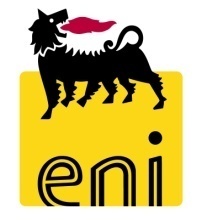 Eni è gold sponsor della Maker FaireRoma – “Sapienza” Università di Roma, 16-18 ottobreEni è gold sponsor dell’iniziativa “Maker Faire – the European Edition” che si terrà a Roma dal 16 al 18 ottobre presso gli spazi della “Sapienza” Università di Roma. Maker Faire è il più grande evento di innovazione al mondo, celebrazione annuale del cosiddetto “Maker Movement”: una mostra dedicata a tutta la famiglia dei makers che mette al centro creatività e inventiva nel mondo dell’ICT, della robotica e dell’automazione. In questa occasione gli innovatori del terzo millennio mostreranno i progetti a cui stanno lavorando e condivideranno il sapere tecnologico e artigiano legato al mondo hi-tech. Il movimento dei makers, infatti, si basa sulla riutilizzazione e condivisione dei risultati, sulla creatività e sull’innovazione. Anche per Eni l’innovazione tecnologica  è un elemento chiave: rende possibile l’accesso a nuove risorse energetiche, migliora il loro recupero dal sottosuolo e l’efficienza di utilizzo, riducendo allo stesso tempo l’impatto sull’ambiente. Le sfide da affrontare nei prossimi anni e i conseguenti bisogni tecnologici vedono Eni impegnata in una vasta gamma di azioni che vanno dall’esplorazione, produzione e trasporto di olio e gas, produzione di carburanti a elevate prestazioni e basso impatto ambientale fino alle energie rinnovabili (energia solare e biomasse), alla sostenibilità ambientale  e all'aumento di efficienza energetica. Per questo, dopo il successo dello scorso anno Eni, torna alla Maker con lo stand “Innovation for Energy” per presentare gli ultimi risultati dell’innovazione tecnologica firmata dal cane a sei zampe, con un focus dedicato al tema della sicurezza dei lavoratori. Contatti societari:Ufficio Stampa: Tel. +39.0252031875 – +39.0659822030Sito internet: www.eni.com http://cultura.eni.com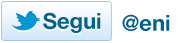 